ATA de REUNIÃO nº 10Sistema Garantia da Qualidade EQAVETPresidente da reunião: _________________________________ (Marta Magalhães)Ação co-financiada pelo FSE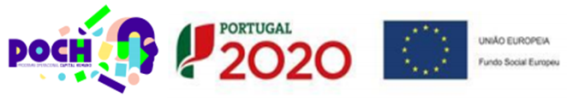 Entidade: Agrupamento de Escolas de ValongoCandidatura:   POCH-04-5267-FSE-000297                                            Tipologia: 4.1Data:	2020/04/27	                        Horário: 17h00mOrdem de Trabalhos:.1 – Plano de Ação.2 – Informações recolhidas do ciclo 2016/19Descrição de Atividades:Monitorização da implementação do Plano de Ação.Elaboração do relatório relativo aos dados dos indicadores EQAVET dos ciclos 2014/17 e 2015/18 para posterior divulgação. Análise dos resultados recolhidos relativamente ao ciclo 2016/19. (indicadores 4a) e 5a))Participantes:Assinatura:Marta Magalhães (Coord. EQAVET)Helena Castro (Subdiretora do AEV)Emília Neto (Coord. dos Diretores de Curso Profissionais)Cristina Moreira (Diretora de Curso TCP)Eugénia Mendes (Diretora de Curso TA)Manuel Viegas (Diretora de Curso TE)Marília Faria (Diretora de Curso TT/TOT)Felismina Diogo (Diretora de Curso TI)Paulo Sá (Diretor do Curso TD)Alzira Pinho (Equipa de Auto-avaliação)